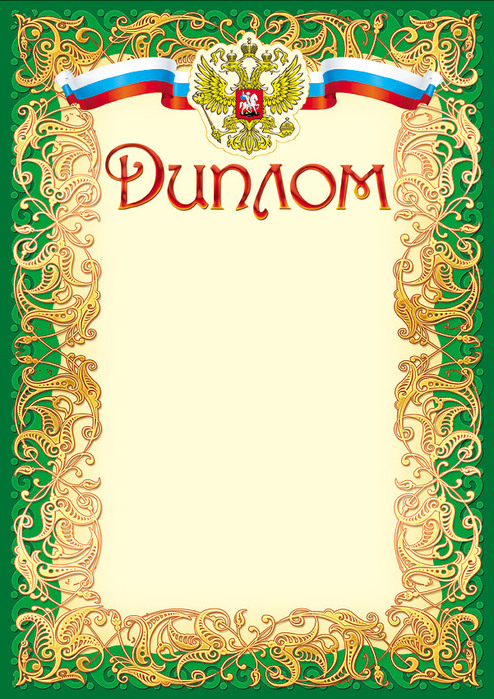 НаграждаетсяНозадзе Гурген ТенгизовичГПОУ ТО «Техникум технологий пищевых производств», занявший III местов общероссийском заочном    конкурсе «Коллекция педагогических идей»в номинации Лучшая статья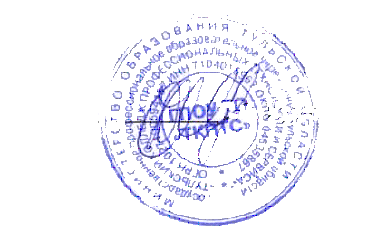                            Директор ГПОУ ТО                            «ТКПТС»                                 С.С. Курдюмов